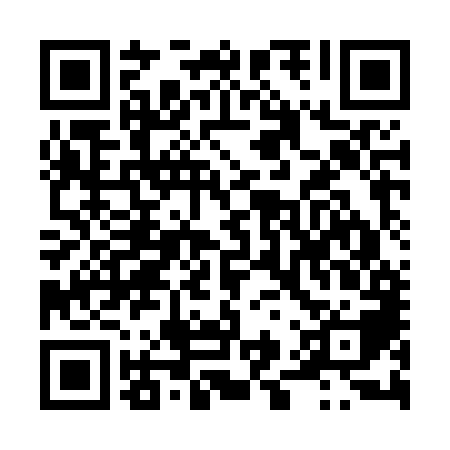 Ramadan times for Telliste, EstoniaMon 11 Mar 2024 - Wed 10 Apr 2024High Latitude Method: Angle Based RulePrayer Calculation Method: Muslim World LeagueAsar Calculation Method: HanafiPrayer times provided by https://www.salahtimes.comDateDayFajrSuhurSunriseDhuhrAsrIftarMaghribIsha11Mon4:244:246:4312:254:026:096:098:1912Tue4:214:216:4012:254:046:126:128:2213Wed4:184:186:3712:254:066:146:148:2514Thu4:144:146:3412:244:086:166:168:2715Fri4:114:116:3112:244:106:196:198:3016Sat4:084:086:2812:244:126:216:218:3317Sun4:044:046:2512:244:146:246:248:3618Mon4:014:016:2212:234:166:266:268:3919Tue3:573:576:1912:234:186:286:288:4220Wed3:533:536:1612:234:206:316:318:4521Thu3:503:506:1312:224:226:336:338:4822Fri3:463:466:1012:224:246:356:358:5123Sat3:423:426:0712:224:256:386:388:5424Sun3:383:386:0412:224:276:406:408:5725Mon3:343:346:0112:214:296:436:439:0026Tue3:303:305:5812:214:316:456:459:0327Wed3:263:265:5512:214:336:476:479:0728Thu3:223:225:5212:204:356:506:509:1029Fri3:183:185:4912:204:366:526:529:1330Sat3:143:145:4612:204:386:546:549:1731Sun4:104:106:431:195:407:577:5710:201Mon4:064:066:401:195:427:597:5910:242Tue4:014:016:371:195:438:018:0110:273Wed3:573:576:351:195:458:048:0410:314Thu3:523:526:321:185:478:068:0610:355Fri3:473:476:291:185:498:098:0910:396Sat3:433:436:261:185:508:118:1110:437Sun3:383:386:231:175:528:138:1310:478Mon3:333:336:201:175:548:168:1610:519Tue3:283:286:171:175:558:188:1810:5510Wed3:223:226:141:175:578:208:2011:00